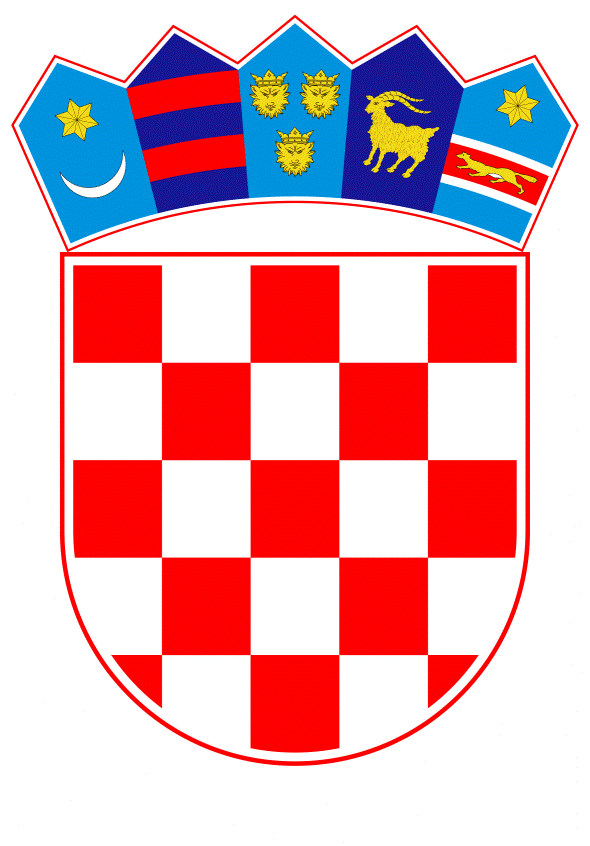 VLADA REPUBLIKE HRVATSKEZagreb, 25. kolovoza 2022.______________________________________________________________________________________________________________________________________________________________________________________________________________________________		Na temelju članka 31. stavka 2. Zakona o Vladi Republike Hrvatske (Narodne novine, br. 150/11, 119/14, 93/16, 116/18 i 80/22) i članka 3. stavka 4. Uredbe o plaćama, dodacima i naknadama u službi vanjskih poslova (Narodne novine, broj 22/2003, 48/03, 39/06, 36/07, 25/13, 48/18 i 15/19), Vlada Republike Hrvatske je na sjednici održanoj ________________godine donijelaODLUKUo deviznoj vrijednosti koeficijentaI.		Ovom se Odlukom utvrđuje devizna vrijednost koeficijenta za plaće diplomata i administrativnog osoblja u diplomatskim predstavništvima Republike Hrvatske u inozemstvu, u vrijednosti od „EUR 746“.II.Stupanjem na snagu ove Odluke, prestaje važiti Odluka o deviznoj vrijednosti koeficijenta, klase: 022-03/18-03/35, urbroja: 50301-23/21-18-4, od 24. svibnja 2018. godine.III.Ova Odluka stupa na snagu 1. rujna 2022. godineKlasa:Ur.broj:Zagreb, ____________ 2022.     PREDSJEDNIKmr.sc. Andrej PlenkovićPredlagatelj:Ministarstvo vanjskih i europskih poslovaPredmet:Prijedlog odluke o deviznoj vrijednosti koeficijenta 